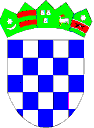 REPUBLIKA HRVATSKA          LIČKO-SENJSKA ŽUPANIJA                       G R A D   G O S P I ĆGRADONAČELNIKKLASA: 402-04/19-01/ 71URBROJ: 2125/01-02-19-02Gospić, 27. studenoga 2019. godine                                                                        GRADSKO VIJEĆE GRADA GOSPIĆAPredmet: Prijedlog Programa javnih potreba u sportu Grada Gospića za 2020.                                godinu		- na razmatranje i donošenje – dostavlja se - Na temelju članka 49. Statuta Grada Gospića („Službeni vjesnik Grada Gospića“ br. 7/09, 5/10, 7/10, 1/12, 2/13 3/13 – p.t., 7/15, 1/18), u privitku Vam dostavljam Prijedlog Programa javnih potreba u sportu Grada Gospića za 2020. godinu, na razmatranje i donošenje. Na temelju članka 76. Zakona o sportu („Narodne novine“ br. 71/06, 150/08 Uredba, 124/10, 124/11, 86/12, 94/13, 85/15, 19/16 i 98/19) javne potrebe u sportu za koje se sredstva osiguravaju iz proračuna jedinice lokalne i područne (regionalne) samouprave su programi, odnosno aktivnosti, poslovi i djelatnosti od značaja za poticanje i promicanje sporta, provođenje sportskih aktivnosti djece, mladeži i studenata, djelovanje sportskih udruga, sportskih zajednica kao i sportsko – rekreacijske aktivnosti građana.Povjerenstvo za određivanje prioriteta financiranja Programa javnih potreba u sportu Grada Gospića je održalo sjednicu 10. listopada 2019. godine na kojoj je odredilo prioritete financiranja na osnovi dostavljenog Prijedloga financijskih potreba u sportu Zajednice sportova grada Gospića za 2020. godinu. Povjerenstvo je odredilo prioritete financiranja i visinu financijskih sredstava u ukupnom iznosu od 1.280.000,00 kn za slijedeće programe: 1.Trening, organiziranje i provođenje sustava domaćih i međunarodnih natjecanja, te      opća i posebna zdravstvena zaštita,  2.Djelovanje ZSGG-a ,  3.Sportske manifestacije u sazivu ZSGG-a,  4.Sportska rekreacija građana,  5.Poticanje i promicanje sporta, proglašenje najboljih sportskih  rezultata,     6. 19. Olimpijski festival dječjih vrtića Hrvatske - natjecanje na lokalnoj razini.Cilj programa je osigurati i poboljšati razinu kvalitete gospićkog sporta, posebice onog dijela koji će pridonijeti promidžbi Grada Gospića na razini Republike Hrvatske i na međunarodnom planu. Isto tako, nastoji se omogućiti bavljenje sportom što većeg broja djece, mladeži i građana putem sportskih udruga, a s ciljem unapređivanja  zdravlja ili rekreacije.Zajednica sportova grada Gospića obuhvaća 23 sportske udruge iz različitih sportskih grana i to: nogometa, malog nogometa, rukometa, hrvanja, košarke, karatea, kuglanja, ribolova, planinarstva, šaha  i ostalih.Ovim Programom financira se redovna djelatnost Zajednice sportova grada Gospića i njihovi programi.Slijedom prethodno navedenog, predlaže se Gradskom vijeću Grada Gospića  donošenje Programa javnih potreba u sportu Grada Gospića za 2020. godinu. S poštovanjem,                                                                        GRADONAČELNIK GRADA GOSPIĆA							            Karlo StarčevićPrivitak:Prijedlog ProgramaNa temelju članka 76. Zakona o sportu  („Narodne novine“ br. 71/06,150/08 Uredba, 124/10, 124/11, 86/12, 94/13, 85/15, 19/16 i 98/19) i članka  33. Statuta Grada Gospića („Službeni vjesnik Grada Gospića“ br. 7/09, 5/10, 7/10, 1/12, 2/13, 3/13-pročišćeni tekst, 7/15 i 1/18), Gradsko vijeće Grada Gospića na sjednici održanoj dana  __________ 2019. godine donijelo je Program javnih potreba u sportu Grada Gospića za  2020. godinuIZa realizaciju Programa javnih potreba u sportu za 2020. godinu osiguravaju se sredstva u Proračunu Grada Gospića za 2020. godinu u ukupnom iznosu od  1.280.000,00 kuna. Sredstva se raspoređuju kako slijedi:Trening, organiziranje i provođenje sustava domaćih i međunarodnih natjecanja, te opća i posebna zdravstvena zaštita……...…..917.000,00 knDjelovanje ZSGG-a….…………………………………........…….202.860,00 knStručna služba:     -  plaće za redovan rad i naknada za prijevoz……….................90.000,00 kn     -  naknada troškova radnicima………………………………….….3.200,00 kn      Materijalni troškovi:      - materijalni rashodi………………………………….…………..101.660,00 kn       (uredski materijal, bankarske usluge, kombi vozila i dr.…)     - putni troškovi i službena putovanja…………...…………………8.000,00 knSportske manifestacije u sazivu ZSGG-a……..……….....……60.000,00 knZimska liga u malom nogometuKošarkaški kamp povodom Dana Grada Zimska rukometna ligaZimska košarkaška ligaSportska rekreacija građana………..…….………………….……85.140,00 knPoticanje i promicanje sporta, proglašenje najboljih sportskih  rezultata   …………...…………………………………………………..…..….….10.000,00 kn19. Olimpijski festival dječjih vrtića Hrvatske - natjecanje na lokalnoj razini…..………………………………….…………………………..…5.000,00 kn..IICilj donošenja Programa javnih potreba u sportu za 2020. godinu temelji se na slijedećim postavkama:poticanje i promicanje sporta,očuvanje i poboljšavanje postignute kvalitete sporta, posebice onog dijela koji će doprinijeti promidžbi grada Gospića,osiguranje što većeg broja djece i mladeži u sportu putem sportskih udruga koje djeluju na području Grada,provedbi sustava treninga i natjecanja sportskih udruga,djelovanje Zajednice sportova grada Gospića,sportsko rekreacijskim aktivnostima građana koje su u funkciji unapređenja i očuvanja zdravlja.IIIFinancijska sredstva u iznosu od 1.280.000,00 kuna Zajednica sportova grada Gospića će koristit namjenski, a međusobna prava, obveze i odgovornost regulirat će se posebnim Ugovorom koji će se zaključiti između Grada Gospića i Zajednice sportova grada Gospića.Za daljnju raspodjelu financijskih sredstava u programskim područjima navedenima pod rednim brojem 1.,3. i 4. Zajednica sportova grada Gospića je dužna raspisati javni natječaj/poziv. IV     Zajednica sportova grada Gospića  dužna je podnijeti izvješće o svome godišnjem poslovanju, sa strukturom svih prihoda i rashoda u izvještajnoj godini.VOvaj Program objaviti će se u „Službenom vjesniku Grada Gospića“, a stupa na snagu 1. siječnja 2020. godine.PREDSJEDNIK GRADSKOG VIJEĆAGRADA GOSPIĆAPetar Radošević, v.r.